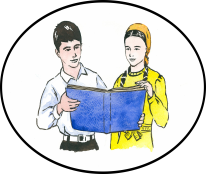 ______________________________________________________________________________________________________________№_______________на № _____________ от______________Уважаемая Зулай Шаиповна!	Направляем Вам план мероприятий на – I квартал  2020 годаПриложение: на 3 л. в 1 экз.Директор                                                                                                      З.М. СайдумоваГазиев Зелимхан Жабраилович, программист8 (928) 372-24-75, rdb_chr@mail.ru;УТВЕРЖДАЮГБУ «Республиканская детская библиотека имени Героя Социалистического ТрудаСергея Владимировича Михалкова»Директор    З.М. Сайдумова_________от  «26» ноября  2019г.планмероприятий на – I квартал  2020 годаОтветственный исполнитель:зам. директора по библиотечной работе                                                                                                                       Т.С-Х. Хажаева+7 928 476 75 84МИНИСТЕРСТВО КУЛЬТУРЫЧЕЧЕНСКОЙ РЕСПУБЛИКИГОСУДАРСТВЕННОЕ БЮДЖЕТНОЕ УЧРЕЖДЕНИЕ«РЕСПУБЛИКАНСКАЯ ДЕТСКАЯ БИБЛИОТЕКА ИМЕНИ ГЕРОЯСОЦИАЛИСТИЧЕСКОГО ТРУДАСЕРГЕЯ ВЛАДИМИРОВИЧА МИХАЛКОВА»Г.А. Угрюмова, ул., 75, г. Грозный. Чеченская Республика, 364024;е-mail: rdb_chr@mail.ru;https://rdbchr.mk95.ruОКПО 35080136; ОГРН 1022002546114;ИНН/КПП 2014001801/201401001НОХЧИЙН РЕСПУБЛИКИНКУЛЬТУРИН МИНИСТЕРСТВОПАЧХЬАЛКХАН БЮДЖЕТНИ УЧРЕЖДЕНИ «СОЦИАЛИСТИЧЕСКИ КЪИНХЬЕГАМАН ТУРПАЛХОЧУН СЕРГЕЙ ВЛАДИМИРОВИЧ МИХАЛКОВН ЦӀАРАХ РЕСПУБЛИКАНСКИ БЕРИЙН БИБЛИОТЕКА»Угрюмовн Г.А., ур., 75, Соьлжа-гIала,  Нохчийн Республика, 364024;е-mail: rdb_chr@mail.ru;https://rdbchr.mk95.ruОКПО 35080136; ОГРН 1022002546114;ИНН/КПП 2014001801/201401001Начальнику отдела СКДМинистерства культуры ЧР   З.Ш. ХАСУЕВОЙ№Наименование мероприятияДата и место проведенияОтветственныеОтдел обслуживания:Обслуживание читателей;Выдача литературы;Проведение индивидуальных и групповых бесед с новыми читателями о правилах пользования библиотекой.День открытых дверей в библиотеке «Библиотека расскажет, библиотека покажет!».Отдел обслуживания(0-5 кл.)Отдел обслуживания(6-11 кл.)Сельмурзаева Э.Зармаева З.Асаева П.Сайдаева З.Балатбиева М.Бекаева А.Моусарова А.Дербишева Э.Тутакова Ф.ЯнварьЯнварьЯнварьЯнварь«У меня юбилей». Книги – юбиляры 2020 года. Книжная выставка.с 10 января14:30 Абонемент(0-5кл.)Зармаева З.«Живи и процветай». Выставка. Ко Дню восстановления государственности Чеченского народаС 30 декабря 11:30 2019г. по 9 января  2020 г.Зал краеведческой литературыОтдел обслуживания(6-11кл)Республиканский литературный конкурс «Письмо писателю» (письмо к М. Сейльмуханову).В целях продвижения детского чтения, популяризации творчества местных и раскрытия творческого потенциала читателейс 14 января 14:30Чит. зал (0-5кл.)Асаева П.Зармаева З.Сайдаева З.Сельмурзаева Э.«Гусар, поэт и драматург». Тематическая полка - к 225 летию со дня рождения А. С. Грибоедова (1795–1829)С 13 по 15 января11:30Абонемент  (6-11клОтдел обслуживания(6-11кл) «Гениальный юморист». Литературная викторина к160-летию со дня рождения писателя А.П. Чехова (1860–1904)29 января 11:30СОШ №7Тутакова Ф.ФевральФевральФевральФевраль«Подвешенная книга» Акция. С 3 февраля по 2 апреля 11:30Отдел обслуживания (6-11кл) «Нобелевский лауреат из России». Тематическая полка к 130-летию Б.Л. Пастернака 10 февраля11:30Абонемент(6-11 кл) Балатбиева М. Час доброго общения «Подарите друзьям частичку добра». Встреча читателей библиотеки с детьми инвалидами (чаепитие).19 февраля11:00Домбаева А.Х.«Есть такая профессия - Родину защищать». Интеллектуальная викторина ко Дню защитника Отечества 20 февраля  11:30 Гимназия №1 Тутакова Ф. «Снегом мир укрывает зима».Читательский карнавал	25 февраля14:00Чит. зал (0-5кл.)Отдел обслуживания(0-5 кл.)МартМартМартМартРеспубликанский семинар для методистов и заведующих библиотеками, работающих с детьми: а) «Анализ  деятельности библиотек ЧР, работающих с детьми за 2019 год»;б) «Планирование работы библиотек ЧР, работающих с детьми на 2021год»23 марта11:30Хажаева Т.КагермановаЛ.Батаева З. «От писателя к читателю». Выставка хит-парад читательских предпочтений ко Дню писателя.  с 27 февраля по 2 марта14:00чит. зал (0-5 кл.)Отдел обслуживания(0-5 кл.)«Весенний букет». Мастер класс к Международному женскому дню5 марта 11:30Студия «Оч. умелые ручки»Отдел обслуживания (6-11кл) К Международному женскому дню «Сувенир для мамы своими руками».6 марта11:30Комната сказокДомбаева А.Х.«Мир величайшего сказочника». Игра-викторина к 215-летию со дня рождения  писателя Х. К. Андерсена 6 мартачит. зал (0-5 кл.)Отдел обслуживания(0-5 кл.)«Поэзия мне служит вдохновеньем».  Конкурс чтецов ко Дню поэзии.19 марта11:30Чит. зал(6-11кл.)Отдел обслуживания(6-11кл)«Главный закон республики» Час информации. Ко дню Конституции ЧР.19 марта14:00Зал краеведческой литературыОтдел обслуживания(6-11кл)«Вайн дийцарш а, кицанаш а ». Познавательный час.27 марта11:30Отдел обслуживания(6-11кл)